Методика работы учителя начальных классов Кубе Ольги Геннадьевны , направленная по психолого-педагогической коррекции внимания обучающихся 2-3 классов с умеренной и тяжелой умственной отсталостью. Младшим школьникам с умеренной и тяжелой умственной отсталостью нужна серьезная коррекционно-развивающая работа. С целью разработки эффективной психолого-педагогической инновации,  была проведена коррекционно-развивающая работа, в которой приняли участие все  испытуемые, поскольку все они нуждались в серьезной помощи, в плане исправления многочисленных недостатков внимания. На основании диагностического исследования и проведения коррекционно-развивающей работы,  была создана оригинальная методика, представленная в таблице 1.        Эта методика апробировалась  в течение учебного года. Помощь по апробированию и внедрению  методики в практику, оказывали психологи, логопеды, учителя, воспитатели образовательного учреждения. Методика включала два направления развитие и коррекция, по каждому из которых были сформулированы задачи и пути решения. Развивая сохранные свойства внимания,  я поставила следующие задачи: определить, какие свойства внимания необходимо развивать; отбор материалов и приемов развивающего воздействия; получение позитивной динамики развития внимания.  Предложила пути  решения поставленных задач - это игры, игровые ситуации, релаксация, упражнения для развития внимания. Коррекция присущих детям нарушений предполагала такие задачи как: определить,  какие  свойства        внимания     нуждаются коррекции; отбор методов и приемов коррекционного воздействия; исправление выявленных недостатков внимания младших школьников.  Также разработала пути и методы решения этих задач – это игры, игровые ситуации, релаксация, упражнения для развития внимания.Таблица 1.Методика, направленная по психолого-педагогической коррекции внимания обучающихся 2-3 классов с умеренной и тяжелой умственной отсталостью.Наиболее интересные игры, задания, упражнения, составляющие научно-методическое обеспечение  психолого-педагогической разработки приведены в приложении. Работа учителя по коррекции и развитию внимания младших школьников.         В течение учебного года, я  проводила  коррекционно-развивающую работу с испытуемыми с целью разработки инновационной методики, направленной на совершенствование их внимания, от которого во многом зависит качество их познавательной деятельности в целом. Еще один учебный год  посвятила экспериментальной апробации  методики и ее внедрение в практику.Таким образом,  коррекционно-развивающая работа охватила два учебных года. За это время  испытуемые показали пусть небольшую, но динамику в развитии основных свойств внимания. Некоторые наиболее заметные недостатки их внимания не исчезли совсем, но были несколько сглажены, что также отмечают и другие работающие с ними педагоги. Приведу наиболее интересные фрагменты  работы по внедрению в практику оригинальной инновационной методики. Так, например, на уроках я часто использовала и продолжаю использовать  следующие  игры и упражнения. На уроке человек  по теме «Изучение таких частей тела: лицо, голова, глаза,  нос, уши ». Была  предложена игра «Голова, глаза, уши». Давала  установку: « Сейчас мы поиграем в игру. Если я говорю «голова», то смотрим перед собой, если «глаза» - смотрим вверх, если «уши» - смотрим вниз. Будьте внимательны».На уроке Окружающий природный мир по теме «Представление о фруктах (груша, мандарин)».  Предложила задание «Найди половинку». Задача обучающихся была соединить половинки  фруктов. Я считаю это задание очень удачным для детей с тяжелой умственной отсталостью. С опорой на наглядный материал они практически без ошибок справлялись с этим заданием.Также на уроке проводилась игра «Съедобное - несъедобное». Показывала  съедобные и несъедобные предметы. Если съедобный предмет поднимали руки, если несъедобный – руки у учеников  были опущены. На мой  взгляд с этим заданием лучше справлялись обучающиеся с умеренной умственной отсталостью, для детей с тяжелыми нарушениями это задание сложное.    На уроках  окружающего природного мира по теме: « Растения», «Животные» проводились упражнения  «Мы самые внимательные!»  Называла ряд слов. Детям предлагалось такое задание, если вы услышите название растения, то хлопните один раз в ладоши. Приготовили ладоши.  Начали:  окно, кактус, телевизор, ромашка, мать-и-мачеха, линейка, тумбочка, карандаш, гладиолус, часы, медуница, коробка, одеяло, роза, клен, собака, шиповник, календарь, пароход, картошка, каштан, дуб, стол, комната, липа, шкаф, фартук, фундук, береза, доктор, тополь. Затем задание усложнялось. Вам нужно будет узнать животных. Если вы услышите название животного, вам надо будет топнуть. Приготовились. Начали:  корова, папоротник, самовар, бегемот, шмель, подушка, лягушка, пол, ворона, штора, кобра, пуговица, ящерица, воробей, осьминог, ковер, карточка, стул, швабра, еж, кактус, банка, обезьяна, синица, бабочка, парафин, дельфин, кнопка, акула, куртка, барсук, камыш, мышь, дом, слон, мальчик, тушканчик, конфета, жираф, леопард. Затем  задание еще усложнялось. Теперь, когда я буду называть растения. Что вы будете делать? (хлопать) А если животное? (топнуть) Приготовились. Начали:  колокол, колокольчик, бант, корова, акула, табуретка, пипетка, аист, гвоздика, подснежник, береза, ручка, божья коровка, волосы, пчела, волк, холодильник, олень, сирень, ландыш, окно, дом, дятел, свитер, тарелка, шнур, кобра, обезьяна, пион, одеколон, дверь, воробей, журавль, книга, сторож, ласточка, бревно, грач, осина, стекло, кузнечик, кошка, палка, галка, фиалка. Это упражнение вызывало интерес у детей с тяжелой умственной отсталостью. Хотя они и делали ошибки, но им нравилось хлопать и топать. По теме « Животные» проводилась игра «Охотник за словами».  Предлагала детям представить, что они охотники. Им нужно было  поймать как можно больше животных для зоопарка. Задача ребенка – хлопнуть в ладоши (поймать животное). Если это получалось  легко, мы усложняли задание. Ребенку необходимо было  хлопнуть по столу правой ладошкой, если он услышит название животного, левой – если название съедобного предмета, и хлопнуть в ладоши в ответ на название неодушевленного и несъедобного предмета. Список слов «Поймай всех животных»: аквариум, слон, стол, бочка, ящерица, асфальт, очки, крыса, лошадь, удав, летчик, курица, шкаф, вилка, кофе, замок, забор, заяц, яблоко, обезьяна, ковер, корова, автобус, тапочки, верблюд, коза, ваза, крокодил, фонарик, артист, Буратино, цепь, электричка, хомяк, дикобраз, антилопа, свекла, танец, вертолет, осьминог.На экскурсиях  проводила упражнение  «Наблюдательность». Задание заключалось в том, что детям предлагалось пройти пешком путь, запомнить все встречающиеся  предметы, потом их назвать. Также предлагалось  задание, по памяти описать школьный двор.На уроке  Окружающий социальный мир  по теме «Транспорт» было предложено задание вызвать характерные звуковые ощущения (например, движущегося автомобиля).Также проводилось упражнение «Летает – не летает». Называла  предметы. Если предмет летает – дети поднимают руки. Если не летает – руки у детей опущены.Еще одна игра по этой теме «Поймай все, что летает». Если предмет летает, нужно хлопнуть в ладоши. Список слов: картина, буква, самолет, муха, аист, собака, пароход, качели, окно, воздушный шарик, монетка, бухгалтер, трамвай, комар, телевизор, бабочка, скатерть, помидор, утка, вертолет, лодка, елка, самовар, тыква, забор, ракета, печка, стрекоза. При выполнении этого упражнения дети с умеренной умственной отсталостью были более внимательными, чем  младшие школьники с тяжелой умственной отсталостью.На уроке « Окружающий социальный мир»  по теме «Профессии» было предложено задание «Не пропусти профессию».
Предлагали детям  поднимать руки только тогда, когда среди названных  слов вы услышите названия профессий:-лампа, водитель, ножницы; -механик, липа, токарь; -сталевар, яблоко, болтун;-строитель, гроза, обруч; -попугай, пекарь, шахтер; -учитель, сено, терпение; -продавец, тетрадь, птица; -ложка, цветовод, мышка. На уроке Математические представления по теме «Прямой и обратный счет в пределах 3» было предложено задание «Не ошибись». В тетради был нарисован ряд геометрических фигур из треугольников и кругов. Нужно было круги закрасить, а треугольники обвести в круг.          Также на этом уроке проводилась игра  «Самый внимательный».    Читала текст: Расскажу я вам рассказ в полтора десятка фраз. Лишь скажу я цифру 3, - приз немедленно бери. " Однажды щуку мы поймали, распотрошили, а внутри рыбешек мелких увидали, и не одну, а целых семь". Когда стихи запомнить хочешь, их не зубри до поздней ночи. Возьми и на ночь повтори разок - другой, а лучше 10". "Мечтает парень закаленный стать олимпийским чемпионом. Смотри, на старте не хитри, а жди команду: раз, два, марш! " Однажды поезд на вокзале мне 3 часа пришлось прождать..." (если не успевали  взять приз, его забирал учитель). " Ну что ж, друзья, вы приз не брали, когда была возможность брать".       По теме « Геометрические фигуры» было предложено следующее задание. В тетради слева нарисованы геометрические фигуры, справа нужно было  нарисовать такие же.По теме « Пространственные отношения» предлагала  игру «Муха». Для этого требовалось  игровое поле 3х3 и «муха».  Объясняла обучающимся, что перемещение «мухи» с одной клетки на другую происходит посредством подачи команд «вверх», «вниз», «вправо», «влево». Эта игра для детей с умеренной умственной отсталостью, для учеников с тяжелой умственной отсталостью не подходит.        Также на уроках Математические представления проводился графический диктант.    «Сейчас мы с вами будем учиться рисовать узоры. Надо постараться,  чтобы они получились красивыми и аккуратными. Для этого вы должны внимательно слушать учителя  - я буду говорить, в какую сторону и на сколько клеточек, провести линию. Проводите только те линии, которые я буду диктовать. Когда прочертите линию, ждите, пока я  не скажу, куда направить следующую. Каждую новую линию начинайте там, где кончилась предыдущая, не отрывая карандаш от бумаги. Все помнят, где правая рука? Вытяните ее в сторону. Видите, она показывает на дверь (дается реальный ориентир, имеющийся в классе). Итак, когда я скажу, что надо провести линию направо, вы ее проведете вот так - к двери (показывается на доске, заранее расчерченной на клетки). Это я провела линию на одну клеточку направо. А теперь я, не отрывая руки, провожу линию на две клетки вверх, а теперь - на три клетки направо (слова сопровождаются вычерчиванием линий на доске)». А теперь задание: Теперь поставьте карандаши на обозначенную мной точку. Приготовились! Внимание! Одна клетка вверх. Одна клетка направо. Одна клетка вверх. Одна клетка направо. Одна клетка вниз. Одна клетка направо. Одна клетка вниз. Одна клетка направо. А теперь сами продолжайте рисовать этот узор. С этим заданием справлялись обучающиеся с умеренной умственной отсталостью, дети с тяжелыми нарушениями не могли справиться.Часто на уроках я использовала методику «Узор».
Учитель предлагал научиться рисовать узор. У вас на листочке нарисованы ряды треугольников, квадратов и кружочков. Мы будем соединять треугольники и квадраты, чтобы получился узор. Надо внимательно слушать и делать то, что я говорю. У нас будет три правила:1. два треугольника, два квадрата или квадрат с треугольником можно соединять только через кружок; 2. линия нашего узора должна идти только вперед;
 3. каждое новое соединение надо начинать с той фигурки, на которой остановилась линия, тогда линия будет непрерывной и в узоре не получится промежутков.          Следила за тем, чтобы  каждый ребенок выполнял задание, и в случае надобности исправлял ошибки и объяснял ребенку, в чем он ошибся. В процессе обучения дети производили четыре соединения. На наш взгляд эта методика на развитие внимания подходит только для младших школьников с умеренной умственной отсталостью.        На уроке речь и альтернативная коммуникация по теме «Буквы» было предложено такое задание: дан ряд, состоящий из изученных букв. Например, С, Б, П, С, Р, А, С, М, С, О, Л, С. Нужно букву С обвести в кружок. Затем обучающиеся менялись  тетрадями и проверяли друг у друга.На уроках проводилось  упражнение «Шифровка». Предлагала ученикам расшифровать слова. Раздавала  таблички, в которых  указаны были цифры и буквы. Под каждой цифрой находилась  соответствующая ей буква. Нужно было заменить в этих словах цифры  нужными буквами, и прочесть каждое слово.        На физических минутках проводилась игра «Цапли, зайчики, лошадки».    Дети  стояли   по кругу. Когда мы  говорили: «Цапли» - ученики  стояли  на одной ноге,  «Зайчики» -  прыгали  как зайчики.  «Лошадки» - топали одной ногой. Эта игра очень понравилась детям с тяжелой умственной отсталостью. При систематическом проведении этой игры,  дети  выполняли это задание лучше, чем раньше.Следующая физическая минутка. Нужно было  встать и одновременно отдать честь правой рукой, а левую вытянуть вдоль туловища. Затем, подняв большой палей ладони левой руки, сказать «Во!». Затем хлопнуть в ладоши и сделать то же, но другими руками. Сидя, взяться правой рукой за левое ухо, а левой рукой взяться за кончик носа. Хлопнуть в ладоши и быстро поменять руки: левой рукой – правое ухо, правой – кончик носа.Упражнение «Хлопки». Дети свободно передвигались  по комнате. По сигналу учителя «1 хлопок» им нужно было  присесть на корточки (произнести слово «звезда»), по сигналу «2 хлопка» сделать «ласточку» (произнести слово «снег»), на «3 хлопка» - встать с поднятыми вверх руками (произнести слово «солнце»).       Игра «Дети наоборот». Предлагала детям  подвигаться.  Представьте, что мы все — очень вредные детки и делаем все наоборот: скажут сесть — встанем, побежать — стоим, опустить руки — поднимаем. Делайте наоборот все, что делаю я» ( Учитель  встал — дети садились, бегал — дети стояли,  качал головой сверху вниз — дети мотали головой из стороны в стороны  и т.п.).Игра  "Бегу, иду, гуляю".  В этой игре дети ходили  по кругу. Скорость, с которой они это делали, зависела  от того, какой сигнал подавал  учитель  (или другой водящий). Если взрослый поднимал руку вверх, ребенок бежал  как можно быстрее, если складывал руки на груди — дети шли по кругу достаточно ритмично, а если водящий опускал руки вниз, то играющие шли  очень медленно. Игра "Молчу - шепчу - кричу". Игра заключалась в том, что детям предлагалось выполнять команды учителя. Например, когда учитель  прикладывал палец к губам, то ребенок должен был говорить шепотом и передвигаться очень медленно. Если он положил руки под голову, как во время сна, ребенку следовало  замолчать и замереть на месте. А когда  поднимал  руки вверх, то можно  было разговаривать громко, кричать и ходить быстрым шагом. Эту игру лучше заканчивать на этапе "молчу" или "шепчу", чтобы снизить игровое возбуждение при переходе к другим занятиям.       На уроках изобразительной деятельности учитель проводил упражнение   «Что изменилось?» Нужно было внимательно посмотреть на карандаши и запомнить, а после того, как их  убирали,  назвать, какой по цвету  карандаш  исчез, (следовал друг за другом).       При выполнении аппликации сначала наклеивались  более крупные детали, затем детям задавали  вопрос: « Посмотрите внимательно и сравните две аппликации. Чего не хватает? (мелкие детали: нос, глаза, рот и т.д). Приклейте. При выполнении этого задания дети с умеренной умственной отсталостью находили больше отличий, чем обучающиеся с тяжелыми нарушениями.       Во время внеурочной деятельности. Учитель проводил следующие игры. Игра «Ищи безостановочно». В течение нескольких минут нужно  увидеть вокруг себя как можно больше предметов одного и того же цвета (или одного размера, формы, материала и т. п.). По сигналу педагога один ребенок и начинает перечисление, другие его дополняют. Игра «Да и нет по-болгарски». Я  задавала детям вопросы, а они отвечали  на них без слов «по-болгарски»: кивая, если хотели  сказать «нет», качая головой вправо-влево, если хотели  сказать «да». Приведем примеры вопросов.-Тебя зовут Саша?-Сейчас лето?-Правда, что обедают обычно в середине ночи?-Ты умеешь считать до 10?-Апельсины синего цвета?-Бегемот больше, чем муха?-Мороженое обычно холодное?-Правда, что летом обычно холодно и идет снег?-Правда, что ты не умеешь качать головой?-Лимон по вкусу кислый?-Правда, что чай пьют из кастрюли? - Правда, что 5 меньше 7?-Правда, что яблоки не растут на елках?       Упражнение «Найди пару». Мы предлагали детям посмотреть на картинку и найти, например,  две одинаковые рукавички, двух одинаковых медвежат, два одинаковых растения и т.д.Упражнение « Найди различия» Игра «Заметь все».  Раскладывались  в ряд 7—10 предметов (можно выставлять картинки «Предметное лото»), которые затем закрывались. Приоткрывали  предметы на 10 с, снова закрывали  их и предлагали  детям перечислить все предметы (или картинки), которые они запомнили.    Приоткрыв снова эти  же предметы секунд на 8—10, спрашивали  у детей, в какой последовательности они лежали. Поменяв местами два любых предмета, снова показывали  все участникам игры на 10 с. Предлагали  детям определить, какие предметы переложены. Не глядя больше на предметы, сказать, какого цвета каждый из них. Можно придумать и другие варианты этой игры (убирать предметы и просить детей называть исчезнувший; располагать предметы не в ряд, а, например, выкладывать один на другой,  чтобы дети перечислили их по порядку снизу вверх, а затем сверху вниз и т. п.)  Это задание также подходит больше для обучающихся с умеренной умственной отсталостью, ученики с тяжелой умственной отсталостью выполняют это задание с многочисленными ошибками.Когда дети отдыхали,  им задавали  вопросы: посмотрите, что на мне сегодня надето. А что было вчера? Что надето сегодня на учителе музыки Анне Андреевне? Сколько окон в спортивном зале? Что вы ели на обед? т.д. Таким образом, приведенные примеры наглядно показывают как в процессе внедрения в практику  методики, постепенно изменяется к лучшему внимание наших испытуемых. Напомним, что это дети с умеренной и тяжелой умственной отсталостью, поэтому о каких-то серьезных изменениях говорить рано. Коррекция и развитие их внимания - это очень длительный и трудоемкий процесс. Работа по внедрению в практику  методики будет продолжаться. Приложение Игры, упражнения, задания на развитие внимания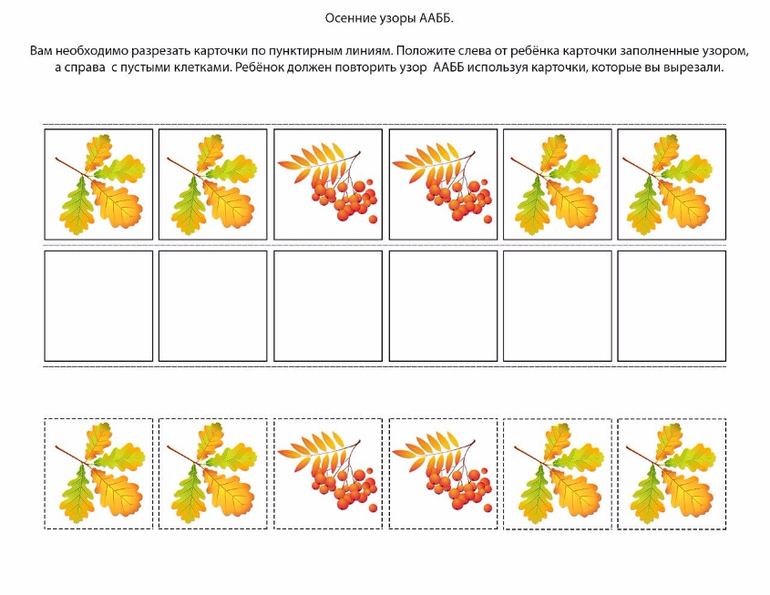 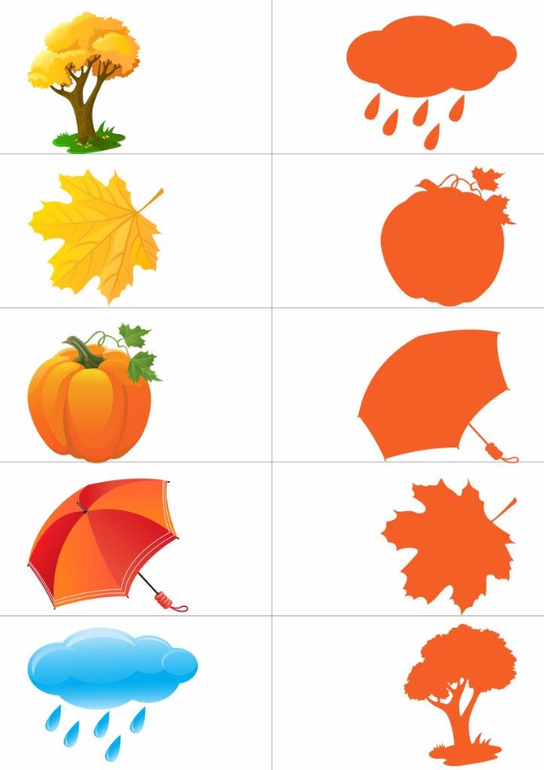 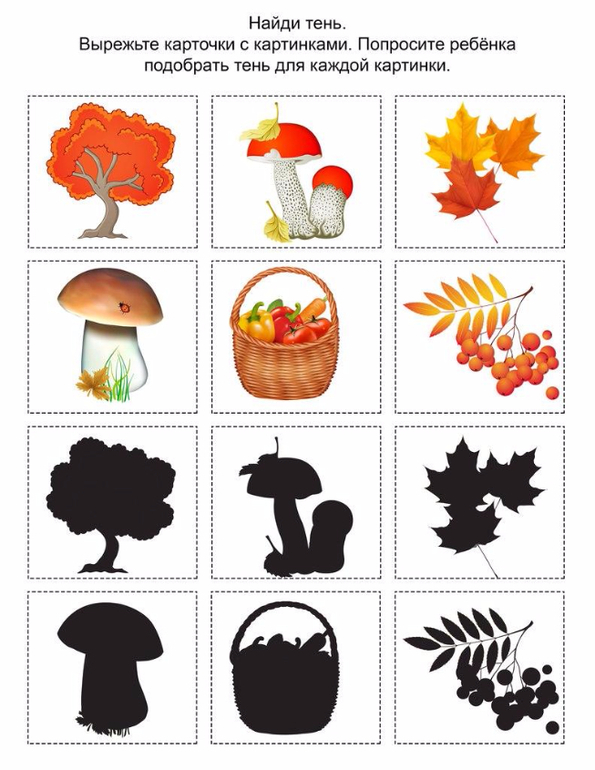 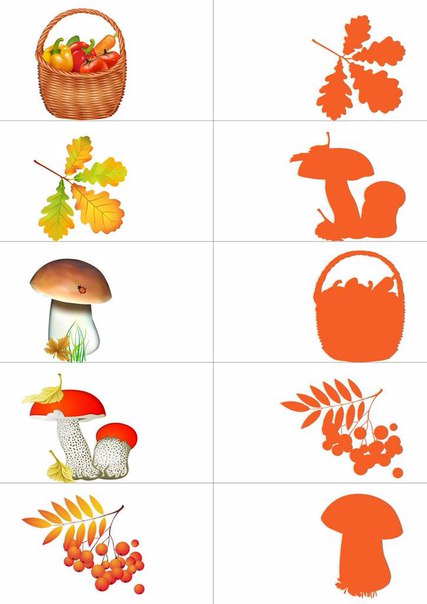 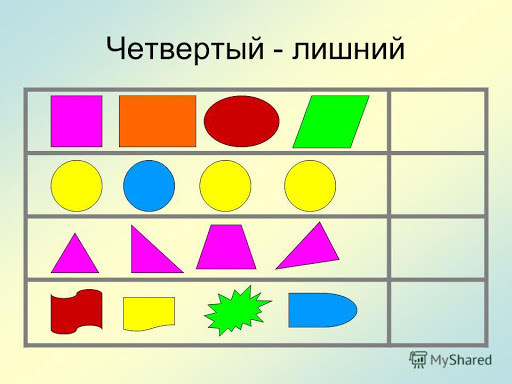 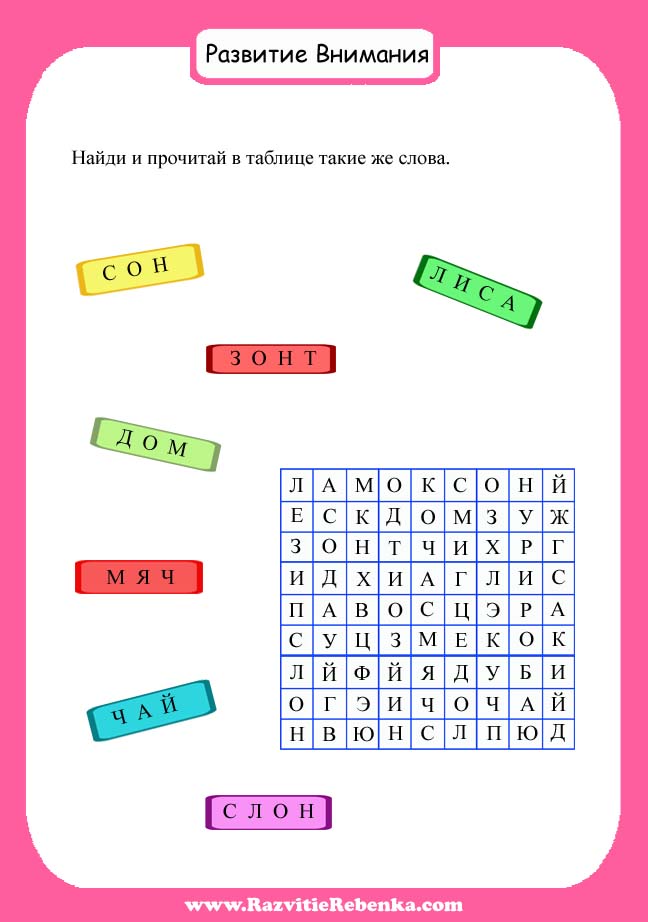 Направления работыЗадачиПути решенияРазвитие1)Определить, какие свойства внимания необходимо развивать.2)Отбор материалов и приемов развивающего воздействия.3)Получение позитивной динамики развития внимания.- игровые ситуации;-игры, релаксация;Использование упражнений для развития внимания.Коррекция1)Определить, какие свойства внимания нуждаются в коррекции.2)Отбор методов и приемов коррекционного воздействия.3)Исправление выявленных недостатков внимания младших школьников.- игровые ситуации;-игры, релаксация;Использование упражнений для коррекции  внимания.